びょうきの　げんいんを　しらべる「いでんしけんさ」のはなし研究課題名：「　　　　　　　　　　　　　　　　　　　　　　　　　　　」（小学校低学年用説明文書）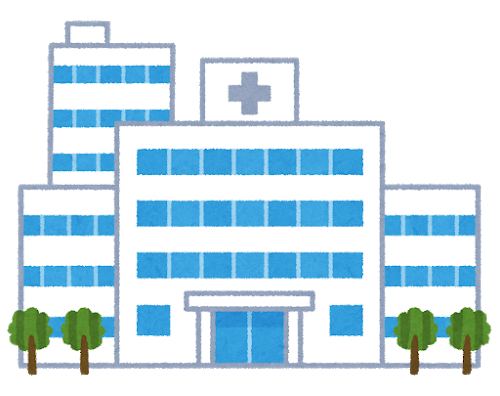 せんせいたちは　あなたが　なぜ　びょうきに　なったのかしらべたいと　っています。そのために　あなたの『いでんし』というものを　しらべるとげんいんが   わかるかもしれないと   っています。せんせいの　せつめいを　よくきいて　あなたの『いでんし』を　しらべる　けんさ（いでんしけんさ）に　さんかしてもよいか　「はい」「いいえ」で　えてください。しんぱいなことは　なんでも　きいてください。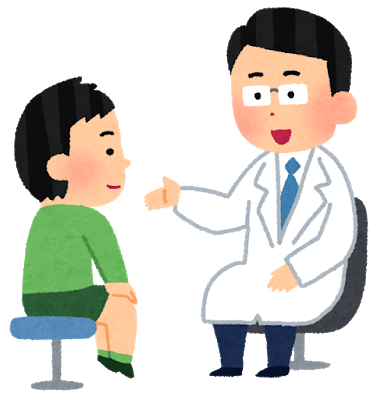 『いでんし』は　　はな　のかたち　かみののや　など　からだの　ひとつひとつを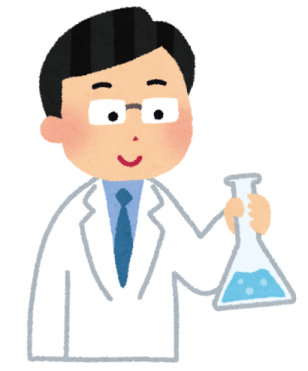 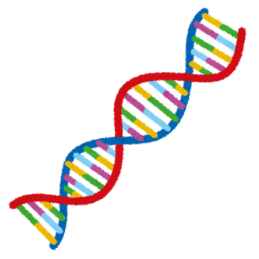 めるものです。けんさをするために　しだけ「」を　らせて　もらいます。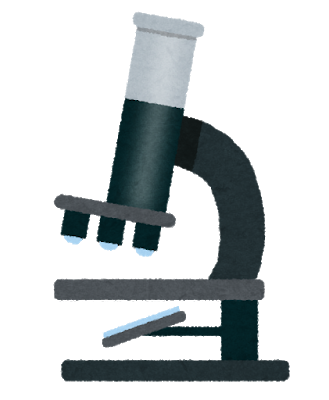 もらったをつかって　のにある『いでんし』を　くわしく　しらべてびょうきの　げんいんを　さがします。けんさが　おわったあとに　あなたの 「」や「いでんし」がのこったら　しょうらい　もういちど　しらべることができるように　すてないで　とっておきたいと　います。いでんしの　けんさは　いつものをとる　けんさのときに　いっしょにします。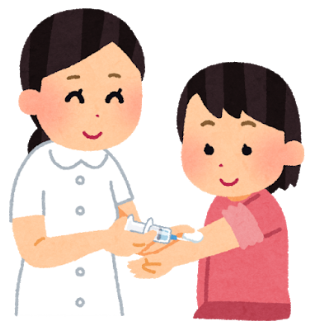 しだけ「」を　くとります。ちゅうしゃは　しいたいかもしれないけどすぐおわります。けんさをするかどうか　おうちのと　そうだんしてめてください。ちがわったら　とちゅうで　やめることができます。さんかしなくても　おうちのも　せんせいも　おこならいのでして　はなしてください。けんさに　さんかしてもよいと　ったら「かくにんしょ」に　づけと　おを　かいてください。この「いでんしけんさ」について　わからないことったこと　しんぱいなこと  いやなことなどがあればいつでも	きいてください。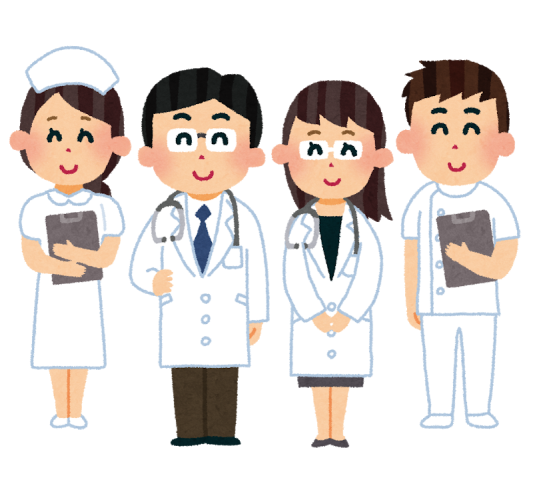 【たんとうのせんせい】びょういん：せんせいの：でんわ：患者保管用「いでんしけんさ」について　せつめいをききました。けんさに　さんかします。めた：　　　　　　　　　　　：　　　　　　　　　　　　　　　　　せんせいせつめいした：　　　年　　　月　　　日：　　　　　　　　　　　　　　　　　研究者保管用「いでんしけんさ」について　せつめいをききました。けんさに　さんかします。めた：　　　　　　　　　　　：　　　　　　　　　　　　　　　　　せんせいせつめいした：　　　年　　　月　　　日：　　　　　　　　　　　　　　　　　